NAVNIGHT, 9/21/16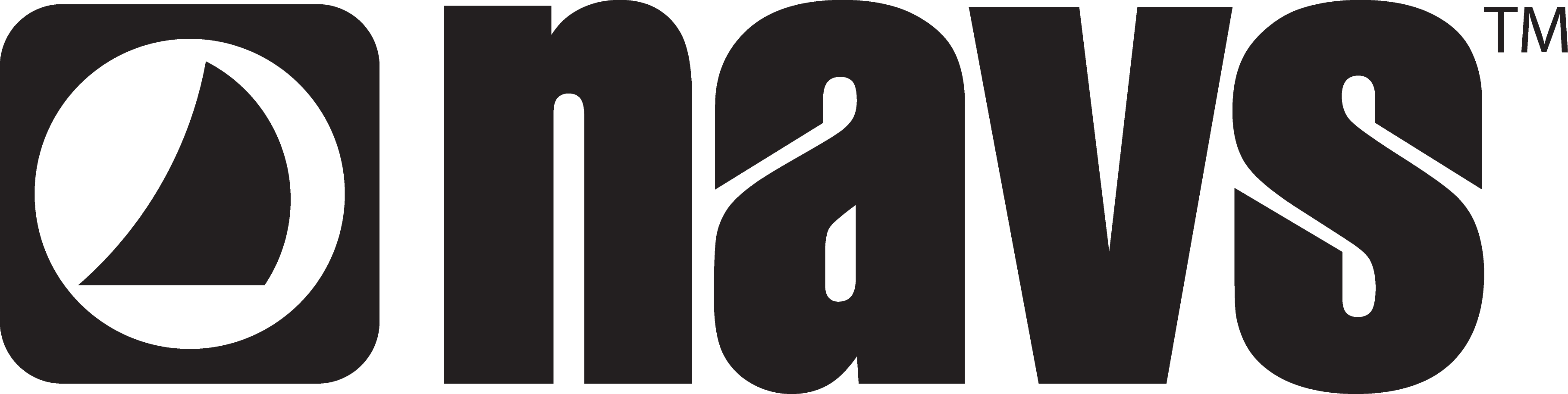 The Grand Story:  CreationGenesis 1Noah HaasThe Bible66 “b_________”	40 a___________	1500 y_________BIG IDEA #1:  God is. [eternal]BIG IDEA #2:  God created the heavens and the earth.God s__________ creation into being.Creation was g_________.God is p_____________ and r________________.BIG IDEA #3:  God created people in his image.an image:  l_________ G______r___________ of God’s characterrepresentatives of God’s r________a purpose:be f__________ and m____________have d________________ over the eartha genderWhat’s significant for us?The universe is the result of a c_________ act of a p____________, true God.SO WHAT?  Our origins are filled with m_____________ and p____________.Each human being bears the p___________ and responsibility of being made in the image of God.SO WHAT?  Every single human being has d_________, value, and worth.NAVNIGHT, 9/21/16The Grand Story:  CreationGenesis 1Noah HaasThe Bible66 “b_________”	40 a___________	1500 y_________BIG IDEA #1:  God is. [eternal]BIG IDEA #2:  God created the heavens and the earth.God s__________ creation into being.Creation was g_________.God is p_____________ and r________________.BIG IDEA #3:  God created people in his image.an image:  l_________ G______r___________ of God’s characterrepresentatives of God’s r________a purpose:be f__________ and m____________have d________________ over the eartha genderWhat’s significant for us?The universe is the result of a c_________ act of a p____________, true God.SO WHAT?  Our origins are filled with m_____________ and p____________.Each human being bears the p___________ and responsibility of being made in the image of God.SO WHAT?  Every single human being has d_________, value, and worth.